Publicado en   el 29/05/2014 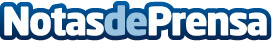 El Gobierno de Cantabria destina 50.000 euros para ayudar a los empresarios artesanos de la regiónDatos de contacto:Nota de prensa publicada en: https://www.notasdeprensa.es/el-gobierno-de-cantabria-destina-50-000-euros Categorias: Cantabria http://www.notasdeprensa.es